附件1： 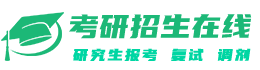  铜仁学院　 2024年硕士研究生招生简章一、单位概况单位名称：铜仁学院       单位代码：10665学习方式：全日制联系部门：铜仁学院研究生院 联系电话及传真：0856-8121357联系地址：贵州省铜仁市碧江区川硐教育园区联系网址： https://www.gztrc.edu.cn/s.php/yjsy/中国研究生招生信息网：http://yz.chsi.com.cn单位简介：学校办学起源于1920年创办的明德学校，几经传承演进，2006年升格为本科院校。2010年通过学士学位授予单位评估；2013年通过本科教学工作合格评估；经国务院学位委员会审核批准，学校成为2020年审核增列的硕士学位授予单位，实现了办学层次的跃升，开启了高质量发展的崭新篇章。铜仁学院位于素有“梵天净土·桃源铜仁”美誉的贵州省铜仁市，学校占地796亩，实验实训中心7.4万平方米，教学科研仪器设备总值近亿元。馆藏纸质图书111万册，电子图书300万册。学校现有10个二级学院、1个一级学科硕士学位授权点（马克思主义理论），2个专业硕士学位授权点（材料与化工、农业）。有“教育发展与山区乡村振兴”区域内一流建设学科I类学科群1个，贵州省区域内一流建设培育学科1个（教育学）、省级特色重点学科1个（民族学）、省级重点学科5个（含支持）。建有省级重点实验室1个、博士后科研工作站1个、省级协同创新中心2个、省级大学科技园1个、省级众创空间1个、全国民族团结进步教育基地1个、国家民委民族理论政策研究基地1个、省级科普示范基地1个、省级人文社科示范基地1个、省高校特色重点实验室3个、省高校工程中心5个、省高校产学研基地5个、省高校人文社科基地1个、省教育厅国别区域研究中心1个，省级专业技术基地1个、省民族传统体育训练基地1个，铜仁市爱国主义教育基地1个，以以及梵净教育研究院、梵净民族文化研究院、梵净生态研究院等校级科研机构13个学校一贯重视校风和学风建设，坚持用社会主义核心价值观涵育人，注重加强学生思想政治教育，形成了“明德印记”思政工作体系，锤炼“厚重·灵性·担当”的大山品格，人才培养质量不断跃升。招生专业目录和计划详见本单位研究生院网站公布的《铜仁学院2024年硕士研究生招生专业目录》。报名和录取报名包括网上报名和网上确认两个阶段。所有参加硕士研究生招生考试的考生须进行网上报名，所有考生均应当在规定时间内在网上核对并确认其网上报名信息，同时按规定缴纳报考费。录取遵循按需招生、全面衡量、择优录取和宁缺毋滥的原则。录取时根据本单位的招生计划、考生初试和复试成绩、思想政治表现、身心健康状况等择优录取。学制和毕业就业学位类型：学术型和专业型学习方式：全日制，学制3年就业方式：定向就业和非定向就业学费标准及奖助学政策学费标准：学术型硕士研究生：6500元/学年/生；专业型硕士研究生：7000元/学年/生。奖助学政策：1.研究生国家奖学金、2.研究生国家助学金、3.研究生学业奖学金、4.研究生“三助一辅”岗位津贴。   单位名称：（盖章）                             2023年9月14 日